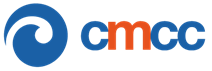 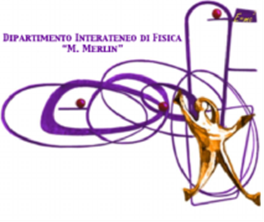 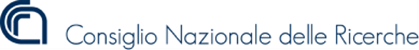 Workshop Towards a sustainability process forGEOSS Essential Variables (EVs)Dates: 11-12 June 2015, Bari (Italy)Place: Dipartimento Interateneo di FisicaVia G. Amendola 173 - 70126 Barihttp://www.connectingeo.net/Events.htmRegistration Form 1 Agriculture, Biodiversity, Climate (& carbon cycle), Ecosystems, Energy, Disasters, Health, Water, WeatherPlease, send the form to:  biagi@ba.issia.cnr.it and blonda@ba.issia.cnr.it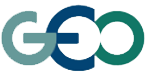 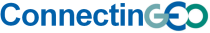 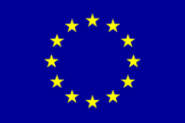 Last name *First name *TitleE-Mail *Institute (or project) *AddressGEO-Societal Benefit Area (if applicable)1For transportation purposes, please indicate the hotel you have  bookedDate of arrivalDate of DepartureVegetarian (Y/N)